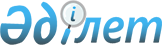 Об утверждении Положения государственного учреждения "Отдел сельского хозяйства" Жаркаинского района
					
			Утративший силу
			
			
		
					Постановление акимата Жаркаинского района Акмолинской области от 16 марта 2015 года № А-3/54. Зарегистрировано Департаментом юстиции Акмолинской области 15 апреля 2015 года № 4746. Утратило силу постановлением акимата Жаркаинского района Акмолинской области от 20 апреля 2016 года № А-4/162      Сноска. Утратило силу постановлением акимата Жаркаинского района Акмолинской области от 20.04.2016 № А-4/162 (вступает в силу и вводится в действие со дня подписания).

      Примечание РЦПИ.

      В тексте документа сохранена пунктуация и орфография оригинала.

      В соответствии с Законом Республики Казахстан от 23 января 2001 года "О местном государственном управлении и самоуправлении в Республике Казахстан", Законом Республики Казахстан от 1 марта 2011 года "О государственном имуществе", на основании Типового положения государственного органа Республики Казахстан, утвержденного Указом Президента Республики Казахстан от 29 октября 2012 года № 410, в связи с передачей функции, полномочий и штатной единицы, акимат Жаркаинского района ПОСТАНОВЛЯЕТ:

      1. Утвердить прилагаемое Положение государственного учреждения "Отдел сельского хозяйства" Жаркаинского района.

      2. Контроль за исполнением настоящего постановления возложить на руководителя аппарата акима района Смагулову Г.В.

      3. Настоящее постановление вступает в силу со дня государственной регистрации в Департаменте юстиции Акмолинской области и вводится в действие со дня официального опубликования.

 Положение государственного учреждения "Отдел сельского хозяйства" Жаркаинского района
1. Общие положения      1. Государственное учреждение "Отдел сельского хозяйства" Жаркаинского района является государственным органом Республики Казахстан, осуществляющим руководство в сфере сельского хозяйства.

      2. Государственное учреждение "Отдел сельского хозяйства" Жаркаинского района осуществляет свою деятельность в соответствии с Конституцией и Законами Республики Казахстан, актами Президента и Правительства Республики Казахстан, иными нормативными правовыми актами, а также настоящим Положением.

      3. Государственное учреждение "Отдел сельского хозяйства" Жаркаинского района является юридическим лицом в организационно-правовой форме государственного учреждения, имеет печать и штампы со своим наименованием на государственном языке, бланки установленного образца, в соответствии с законодательством Республики Казахстан счета в органах казначейства.

      4. Государственное учреждение "Отдел сельского хозяйства" Жаркаинского района вступает в гражданско-правовые отношения от собственного имени.

      5. Государственное учреждение "Отдел сельского хозяйства" Жаркаинского района имеет право выступать стороной гражданско-правовых отношений от имени государства, если оно уполномочено на это в соответствии с законодательством.

      6. Государственное учреждение "Отдел сельского хозяйства" Жаркаинского района по вопросам своей компетенции в установленном законодательством порядке принимает решения, оформляемые приказами руководителя отдела и другими актами, предусмотренными законодательством Республики Казахстан.

      7. Структура и лимит штатной численности государственного учреждения "Отдел сельского хозяйства" Жаркаинского района утверждаются в соответствии с действующим законодательством.

      8. Местонахождение юридического лица: 021100, Республика Казахстан, Акмолинская область, Жаркаинский район, город Державинск, улица Мира, 78.

      9. Полное наименование государственного органа: государственное учреждение "Отдел сельского хозяйства" Жаркаинского района.

      10. Настоящее Положение является учредительным документом государственного учреждения "Отдел сельского хозяйства" Жаркаинского района.

      11. Финансирование деятельности государственного учреждения "Отдел сельского хозяйства" Жаркаинского района осуществляется из местного бюджета.

      12. Государственному учреждению "Отдел сельского хозяйства" Жаркаинского района запрещается вступать в договорные отношения с субъектами предпринимательства на предмет выполнения обязанностей, являющихся функциями государственного учреждения "Отдел сельского хозяйства" Жаркаинского района.

      Если государственному учреждению "Отдел сельского хозяйства" Жаркаинского района законодательными актами предоставлено право осуществлять приносящую доходы деятельность, то доходы, полученные от такой деятельности, направляются в доход государственного бюджета.

 2. Миссия, основные задачи, функции, права и обязанности государственного органа      13. Миссией государственного учреждения "Отдел сельского хозяйства" Жаркаинского района является формирование и реализация аграрной политики района в сфере развития агропромышленного комплекса и сельских территорий в целях содействия экономическому росту и достижению качественно нового уровня конкурентоспособности отраслей агропромышленного комплекса.

      14. Задачи государственного учреждения "Отдел сельского хозяйства" Жаркаинского района:

      1) информационное, аналитическое, организационное и правовое обеспечение деятельности отдела;

      2) проведение единой государственной политики в области агропромышленного комплекса;

      3) выполнение задач по иным вопросам, отнесенным к компетенции государственного учреждения.

      15. Функции государственного учреждения "Отдел сельского хозяйства" Жаркаинского района:

      1) осуществление государственной поддержки субъектов агропромышленного комплекса в соответствии с законодательством Республики Казахстан;

      2) осуществление государственной технической инспекции в области развития агропромышленного комплекса;

      3) проведение мониторинга развития сельских территорий;

      4) проведение сбора оперативной информации в области агропромышленного комплекса и сельских территорий и предоставление ее местному исполнительному органу (акимату) области;

      5) ведение учета запасов продовольственных товаров в соответствующем регионе и представление отчетности в местные исполнительные органы (акимат) области;

      6) проведение конкурса "Лучший по профессии в агропромышленном комплексе";

      7) оказывает государственные услуги в сфере сельского хозяйства.

      16. Права и обязанности государственного учреждения "Отдел сельского хозяйства" Жаркаинского района:

      1) вносить в акимат района предложения по целям, приоритетам и стратегии развития отношений в сфере своей деятельности;

      2) вносить предложения в местные исполнительные органы об отмене или изменении ими актов, противоречащих законодательству;

      3) запрашивать и получать в установленные сроки информацию от местных исполнительных органов и других организаций по вопросам сельского хозяйства;

      4) выступать истцом в судах от имени исполнительного органа в интересах государства;

      5) вносить предложения в соответствующее областное управление сельского хозяйства Министерства сельского хозяйства Республики Казахстан предложения по совершенствованию существующих государственных стандартов и других нормативных документов по стандартизации в области семеноводства;

      6) проводить в жизнь политику Президента Республики Казахстан, по охране и укреплению государственного суверенитета, конституционного строя, обеспечение прав и свобод граждан;

      7) руководствоваться в работе и строго исполнять Конституцию Республики Казахстан, Законы Республики Казахстан, акты Президента и Правительства, постановления акиматов области и района, решения и распоряжения акимов области, района;

      8) препятствовать и предупреждать любые проявления коррупции в работе государственных органов;

      9) осуществлять иные права и обязанности в соответствии с законодательством Республики Казахстан.

 3. Организация деятельности государственного органа      17. Руководство государственного учреждения "Отдел сельского хозяйства" Жаркаинского района осуществляется первым руководителем отдела, который несет персональную ответственность за выполнение возложенных на государственное учреждение "Отдел сельского хозяйства" Жаркаинского района задач и осуществление им своих функций.

      18. Первый руководитель государственного учреждения "Отдел сельского хозяйства" Жаркаинского района назначается на должность и освобождается от должности акимом Жаркаинского района.

      19. Полномочия первого руководителя государственного учреждения "Отдел сельского хозяйства" Жаркаинского района:

      1) организует и руководит работой государственного учреждения, несет персональную ответственность за выполнение возложенных на государственное учреждение задач и осуществление им своих функций;

      2) определяет обязанности и полномочия работников государственного учреждения;

      3) в соответствии с законодательством назначает на должность и освобождает от должностей работников государственного учреждения;

      4) в установленном законодательством порядке налагает дисциплинарные взыскания на сотрудников государственного учреждения;

      5) подписывает акты государственного учреждения;

      6) представляет государственное учреждение в государственных органах и иных организациях;

      7) принимает меры по противодействию коррупции и несет за это персональную ответственность;

      8) осуществляет иные полномочия в соответствии с законодательством Республики Казахстан.

      Исполнение полномочий первого руководителя государственного учреждения "Отдел сельского хозяйства" Жаркаинского района в период его отсутствия осуществляется лицом, его замещающим в соответствии с действующим законодательством.

 4. Имущество государственного органа      20. Государственное учреждение "Отдел сельского хозяйства" Жаркаинского района может иметь на праве оперативного управления обособленное имущество в случаях, предусмотренных законодательством.

      Имущество государственного учреждения "Отдел сельского хозяйства" Жаркаинского района формируется за счет имущества, переданного ему собственником, а также имущества (включая денежные доходы), приобретенного в результате собственной деятельности и иных источников, не запрещенных законодательством Республики Казахстан.

      21. Имущество, закрепленное за государственным учреждением "Отдел сельского хозяйства" Жаркаинского района, относится к коммунальной собственности.

      22. Государственное учреждение "Отдел сельского хозяйства" Жаркаинского района не вправе самостоятельно отчуждать или иным способом распоряжаться закрепленным за ним имуществом и имуществом, приобретенным за счет средств, выданных ему по плану финансирования, если иное не установлено законодательством.

 5. Реорганизация и упразднение государственного органа      23. Реорганизация и упразднение государственного учреждения "Отдел сельского хозяйства" Жаркаинского района осуществляются в соответствии с законодательством Республики Казахстан.


					© 2012. РГП на ПХВ «Институт законодательства и правовой информации Республики Казахстан» Министерства юстиции Республики Казахстан
				
      Аким Жаркаинского района

А.Уисимбаев
Утверждено
постановлением акимата
Жаркаинского района
от "16" 03 2015
года № А-3/54